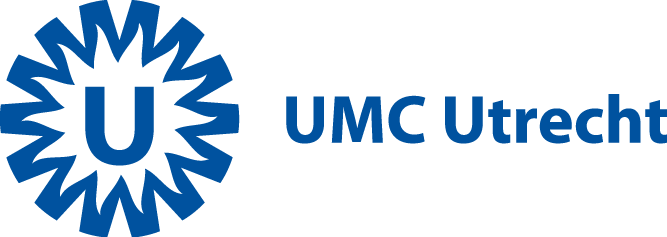 Utrecht, 17 maart 2020Onderwerp: Wereld Cochleaire Implantaten dagBeste heer / mevrouw,Recentelijk hebben wij u geïnformeerd over onze jaarlijkse viering van ‘Wereld Cochleaire Implantaten dag’, namelijk op vrijdag 10 april aanstaande. Door de recente ontwikkelingen rondom het Coronavirus, zijn wij helaas genoodzaakt deze viering te annuleren. Op dit moment is nog niet bekend of de bijeenkomst later in het jaar alsnog georganiseerd gaat worden. Mocht dat zo zijn dan zullen wij u hier per brief over informeren. Misschien heeft u al betaald voor het bijwonen van de Wereld CI dag? Wij onderzoeken de mogelijkheden om dit geld aan u terug te storten. Het is op dit moment niet duidelijk hoe dit verder zal verlopen.
Met vriendelijke groet,Zorggroep Cochleaire Implantatie
UMC Utrecht
Huispostnummer F.02.504
Postbus 85500
3508 GA Utrecht
CI@umcutrecht.nlTelefoon nummer: 088 755 8360